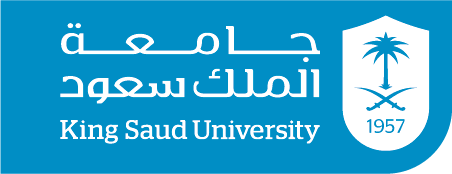                              الاختبار الفصلي                   الاول   	الثانيالنـــــــــــــــــــــــــــــموذج للاجابةوكيلة قسم الدراسات الاجتماعية       منسقة المقرر	            أستاذة المقرر		.................                            أ/ريم سعيد الاحمديبسم الله الرحمن الرحيم              نموذج أسئلة والاجابة                                                      ســ(1)ــؤال: *أجيبي على العبارات  بــ ( صح ) او (خطأ ) مع تصحيح الخطأ في السطر المخصص وليس فوق العبارات ولن تقبل اجابتين للفقرة الواحدة " تروي قبل الإجابة فضلاً "1/ أن لا يكون الممارس في هذا المجال لديه معرفة كافية بمهنة الخدمة الاجتماعية وكافة نظرياتها (  خطأ )..أن يكون ملم بمهنه وونظرياتها 2/الإرشاد أحد المصطلحات التي تستخدم بشكل واسع في عدة مجالات (صح )......................  (مجموع الدرجات على هذا السؤال 1درجات  أي 0.25 على الاشاره و 0.25 على التصحيح ان وجد )......ســ(2)ــؤال: اختاري الإجابة الصحيحة؟ 1/  دائماً هم موضع اهتمام الأسرة، ودائما يسعى الوالدان إلى البحث عن من يستشيرونه بخصوصأ – الأطفال                                              ب – البالغون     ج – المسنون                                     د  -  لم تذكر الإجابة الصحيحةتم حجب الدرجة بسبب ازدواجيه الإجابة ... صفر 2/ يمارس مع الحالات الأكثر معاناة والأكثر صعوبة والمزمنة. أ –الارشاد النفسي                                            ب – الارشاد الاجتماعي      ج – الارشاد الاجتماعي النفسي                                      د- لم ترد الإجابة الصحيحه( مجموع الدرجات على هذا السؤال   درجات أي درجه على كل اختيار صحيح )...................................ســ(3)ــؤال: (أ) اكتبي في  ...................................؟؟ (السؤال مقالي ).......................................................................................................................................................... (مجموع الدرجات على هذا)..............................ســ(4)ــؤال: أكتبي ما ترينه مناسباً في الفراغ الذي امامك من خلال معرفتك .......؟الإرشاد الاجتماعي يشتمل على عدة نواح مثل: شخصية المسترشد والأسرة ...............والبيئة الاجتماعية المحيطة به،...................... (مجموع الدرجات على هذا السؤال درجة  أي 0.25 على كل اجابه صحيحه)..............................ســ(5)ــؤال: أكتبي عنوان مناسب لرسم البياني التالي ؟ (0 درجة)........................................ ســ(6)ــؤال: اختاري............ المناسب بإعادة ترتيب العمود الأول في الخانة  (أي 0.25 على كل اختيار صحيح).................................(انتهت الأسئلة بحمد الله ارجو للجميع التوفيق)رقم السؤالالدرجة المستحقةالأول الثاني الثالث الرابع 1,الخامس0السادس مجموع الدرجات(20)العمود (أ)العبارة المختارةالعمود (ب)ا...............